■開催概要日 時：2015年6月16日（火）16：00～（1時間程度）会 場：衆議院第一議員会館 １階多目的ホール（定員200名）※地下鉄国会議事堂前 3番出口、永田町 1番出口（徒歩5分）溜池山王 8番出口（徒歩8分）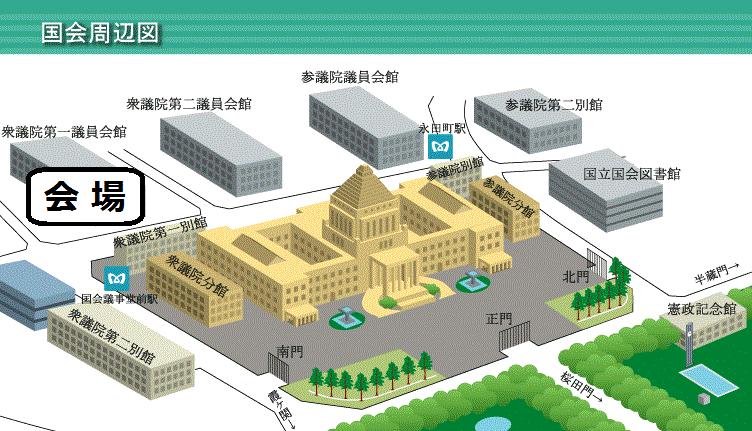 ☆参加をご希望の方は、以下をご記入の上、電子メール・FAXでご送信下さい☆代表の方について一緒に参加する方について多様な教育機会確保法（仮称）制定を目指すフリースクール等院内集会参 加 申 込 用 紙お名前(ふりがな)ご所属・お立場電話番号電子メールお名前(ふりがな)電子メール（あれば）12345◆お問合せ・お申し込み先（NPO法人フリースクール全国ネットワーク）〒114-0021　東京都北区岸町1-9-19TEL&FAX　03-5924-0525          E-mail　info@freeschoolnetwork.jp